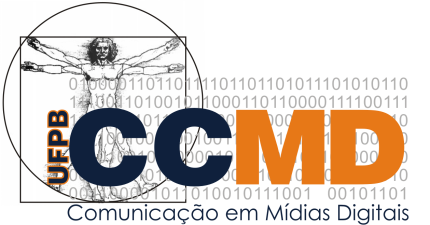    Curso de Comunicação    Centro de Ciências Humanas, Letras e Artes   Universidade Federal da ParaíbaComplementares Flexíveis
Aproveitamento de AtividadesJoão Pessoa,       de                  de 2019. TABELA 1 – PARTICIPAÇÃO EM EVENTOS E APRESENTAÇÃO DE TRABALHOS CIENTÍFICOSTABELA 1 – PARTICIPAÇÃO EM EVENTOS E APRESENTAÇÃO DE TRABALHOS CIENTÍFICOSTABELA 1 – PARTICIPAÇÃO EM EVENTOS E APRESENTAÇÃO DE TRABALHOS CIENTÍFICOSTABELA 1 – PARTICIPAÇÃO EM EVENTOS E APRESENTAÇÃO DE TRABALHOS CIENTÍFICOSTABELA 1 – PARTICIPAÇÃO EM EVENTOS E APRESENTAÇÃO DE TRABALHOS CIENTÍFICOSTABELA 1 – PARTICIPAÇÃO EM EVENTOS E APRESENTAÇÃO DE TRABALHOS CIENTÍFICOS#Atividade DidáticaTipo de EventoUnidadeCréditos Pontuação Comprovada em Anexo1.1Participação (Ouvinte) em Evento (Seminários, Congressos, Encontros, Jornadas, Colóquios, Workshops), comprovada por certificado emitido pela instituição promotora responsável pelo evento.InternacionalCada 10 hr011.1Participação (Ouvinte) em Evento (Seminários, Congressos, Encontros, Jornadas, Colóquios, Workshops), comprovada por certificado emitido pela instituição promotora responsável pelo evento.NacionalCada 20 hr011.1Participação (Ouvinte) em Evento (Seminários, Congressos, Encontros, Jornadas, Colóquios, Workshops), comprovada por certificado emitido pela instituição promotora responsável pelo evento.RegionalCada 30 hr011.1Participação (Ouvinte) em Evento (Seminários, Congressos, Encontros, Jornadas, Colóquios, Workshops), comprovada por certificado emitido pela instituição promotora responsável pelo evento.LocalCada 30 hr011.1Participação (Ouvinte) em Evento (Seminários, Congressos, Encontros, Jornadas, Colóquios, Workshops), comprovada por certificado emitido pela instituição promotora responsável pelo evento.InternoCada 30 hr011.2Participação na Organização e Realizalização de Evento (Seminários, Congressos, Encontros, Jornadas, Colóquios, Workshops), comprovada por certificado emitido pela instituição promotora responsável pelo evento.InternacionalCada 5 hr011.2Participação na Organização e Realizalização de Evento (Seminários, Congressos, Encontros, Jornadas, Colóquios, Workshops), comprovada por certificado emitido pela instituição promotora responsável pelo evento.NacionalCada 10 hr011.2Participação na Organização e Realizalização de Evento (Seminários, Congressos, Encontros, Jornadas, Colóquios, Workshops), comprovada por certificado emitido pela instituição promotora responsável pelo evento.RegionalCada 15 hr011.2Participação na Organização e Realizalização de Evento (Seminários, Congressos, Encontros, Jornadas, Colóquios, Workshops), comprovada por certificado emitido pela instituição promotora responsável pelo evento.LocalCada 15 hr011.2Participação na Organização e Realizalização de Evento (Seminários, Congressos, Encontros, Jornadas, Colóquios, Workshops), comprovada por certificado emitido pela instituição promotora responsável pelo evento.InternoCada 15 hr011.3Apresentação de Trabalhos em Evento (em Seminários, Congressos, Encontros, Jornadas, Colóquios, Workshops), ou Workshops ou Minicursos, comprovada com publicação nos anais/ proceedings, ou certificado pela emitido pelo órgão/ instituição promotora responsável pelo eventoInternacionalA cada apresentação ouministração011.3Apresentação de Trabalhos em Evento (em Seminários, Congressos, Encontros, Jornadas, Colóquios, Workshops), ou Workshops ou Minicursos, comprovada com publicação nos anais/ proceedings, ou certificado pela emitido pelo órgão/ instituição promotora responsável pelo eventoNacionalA cada apresentação ouministração011.3Apresentação de Trabalhos em Evento (em Seminários, Congressos, Encontros, Jornadas, Colóquios, Workshops), ou Workshops ou Minicursos, comprovada com publicação nos anais/ proceedings, ou certificado pela emitido pelo órgão/ instituição promotora responsável pelo eventoRegionalA cada apresentação ouministração011.3Apresentação de Trabalhos em Evento (em Seminários, Congressos, Encontros, Jornadas, Colóquios, Workshops), ou Workshops ou Minicursos, comprovada com publicação nos anais/ proceedings, ou certificado pela emitido pelo órgão/ instituição promotora responsável pelo eventoLocalA cada apresentação ouministração011.3Apresentação de Trabalhos em Evento (em Seminários, Congressos, Encontros, Jornadas, Colóquios, Workshops), ou Workshops ou Minicursos, comprovada com publicação nos anais/ proceedings, ou certificado pela emitido pelo órgão/ instituição promotora responsável pelo eventoInternoA cada apresentação ouministração011.4Apresentação de Posters em Seminários, Congressos, Encontros, Jornadas, Colóquios, Workshops), certificado pela emitido pelo órgão/ instituição promotora responsável pelo eventoInternacionalA cada poster011.4Apresentação de Posters em Seminários, Congressos, Encontros, Jornadas, Colóquios, Workshops), certificado pela emitido pelo órgão/ instituição promotora responsável pelo eventoNacionalA cada poster011.4Apresentação de Posters em Seminários, Congressos, Encontros, Jornadas, Colóquios, Workshops), certificado pela emitido pelo órgão/ instituição promotora responsável pelo eventoRegionalA cada poster011.4Apresentação de Posters em Seminários, Congressos, Encontros, Jornadas, Colóquios, Workshops), certificado pela emitido pelo órgão/ instituição promotora responsável pelo eventoLocalA cada dois posters011.4Apresentação de Posters em Seminários, Congressos, Encontros, Jornadas, Colóquios, Workshops), certificado pela emitido pelo órgão/ instituição promotora responsável pelo eventoInternoA cada dois posters011.5Apresentação de palestra e/ou participação em mesa redonda, comprovada com certificado pela emitido pelo órgão/ instituição promotora responsável pelo evento.InternacionalA cada apresentação ouparticipação011.5Apresentação de palestra e/ou participação em mesa redonda, comprovada com certificado pela emitido pelo órgão/ instituição promotora responsável pelo evento.NacionalA cada apresentação ouparticipação011.5Apresentação de palestra e/ou participação em mesa redonda, comprovada com certificado pela emitido pelo órgão/ instituição promotora responsável pelo evento.RegionalA cada apresentação ouparticipação011.5Apresentação de palestra e/ou participação em mesa redonda, comprovada com certificado pela emitido pelo órgão/ instituição promotora responsável pelo evento.LocalA cada apresentação ouparticipação011.5Apresentação de palestra e/ou participação em mesa redonda, comprovada com certificado pela emitido pelo órgão/ instituição promotora responsável pelo evento.InternoA cada apresentação ouparticipação011.6Participação em Workshop ou Mini-curso, comprovada com certificado pela emitido pelo órgão/ instituição promotora responsável pelo evento.InternacionalA cada apresentação ouparticipação011.6Participação em Workshop ou Mini-curso, comprovada com certificado pela emitido pelo órgão/ instituição promotora responsável pelo evento.NacionalParticipação, a cada 12 horas011.6Participação em Workshop ou Mini-curso, comprovada com certificado pela emitido pelo órgão/ instituição promotora responsável pelo evento.RegionalParticipação, a cada 12 horas011.6Participação em Workshop ou Mini-curso, comprovada com certificado pela emitido pelo órgão/ instituição promotora responsável pelo evento.LocalParticipação, a cada 16 horas011.6Participação em Workshop ou Mini-curso, comprovada com certificado pela emitido pelo órgão/ instituição promotora responsável pelo evento.InternoParticipação, a cada 16 horas01TABELA 2 –     Participação em PROJETOS / PROGRAMAS DE ENSINO, PESQUISA OU
EXTENSÃO (Máximo de 02 anos para cada atividadeTABELA 2 –     Participação em PROJETOS / PROGRAMAS DE ENSINO, PESQUISA OU
EXTENSÃO (Máximo de 02 anos para cada atividadeTABELA 2 –     Participação em PROJETOS / PROGRAMAS DE ENSINO, PESQUISA OU
EXTENSÃO (Máximo de 02 anos para cada atividadeTABELA 2 –     Participação em PROJETOS / PROGRAMAS DE ENSINO, PESQUISA OU
EXTENSÃO (Máximo de 02 anos para cada atividadeTABELA 2 –     Participação em PROJETOS / PROGRAMAS DE ENSINO, PESQUISA OU
EXTENSÃO (Máximo de 02 anos para cada atividade#Atividade DidáticaUnidadeCréditosPontuação Comprovada em Anexo2.1Participação em Projeto (CNPq – PIBIC – PIVIC – PIBIT -PIVIT) como bolsista de Iniciação Cientifica, ou como voluntário, com certificação expedida pela PRPG/UFPB, ou órgão competente responsável.A cada semestre letivo(carga horária semanal de 20h) verificar a carga horária042.2Participação em Projeto de Pesquisa Cientifica como bolsista ou como voluntário, com certificação expedida pela PRPG/UFPB, ou órgão competente responsável.A cada semestre letivo(carga horária semanal de 20h) verificar a carga horária042.3 Participação em Projeto de Monitoria do DEMID como bolsista ou monitor voluntário, com certificação expedida pela PRG/UFPB.A cada semestre letivo(carga horária semanal de 20h) verificar a carga horária022.4 Atividade de Extensão em Programas/ Projetos de Extensão, desenvolvida pelo DEMID, ou outro departamento do CCHLA, em alguma das áreas das Mídias Digitais, como bolsista, monitor ou como voluntário, certificada pela PRAC/UFPB (carga horária semanal de 12/15h).A cada semestre letivo(carga horária semanal de 20h) verificar a carga horária042.5 Participação em Visitas Técnicas sob a supervisão do professor.A cada 5 (cinco) visitas01TABELA 3 – OUTRAS ATIVIDADESTABELA 3 – OUTRAS ATIVIDADESTABELA 3 – OUTRAS ATIVIDADESTABELA 3 – OUTRAS ATIVIDADESTABELA 3 – OUTRAS ATIVIDADES#Atividade DidáticaUnidadeCréditosPontuação Comprovada em Anexo3.1 Publicação de Artigo em Periódico Nacional ou Estrangeiro, eletrônico ou impresso, comprovado através de cópia do artigo publicado bem como da capa do periódico.A cada publicação em que aparece como autor ou primeiro co-autor Obs: Classificação CAPES de periódicosA1 4 A2 4 B1 3 B2 3 B3 2 B4 2 B5 1 C 03.2 Publicação de Capítulo de Livro (com ISBN), submetido a Conselho Editorial em alguma das áreas das Mídias Digitais, comprovado através de cópia do capítulo publicado bem como do sumário do livro e ficha editorial.A cada publicação023.3 Publicação de Livro (com ISBN), submetido a Conselho Editorial em alguma das áreas das Mídias Digitais, comprovado mediante apresentação de exemplar.A cada publicação043.4 Exercício da Atividade de Docência, em disciplina pertencente a alguma das áreas das NTIC em IES.A cada disciplina de 4 créditos ministrada individualmente/semestre023.5 Exercício da Atividade de Docência, em disciplina pertencente a alguma das áreas das Mídias Digitais, em cursos técnicosA cada 160h ministradas013.6 Oficinas de Capacitação (não ligados a eventos regionais, nacionais ou internacionais), promovida por IES, órgãos estaduais ou municipais em alguma das áreas das Mídias DigitaisA cada 160 horas013.7 Ministração de Minicurso/Oficina (não ligados a eventos regionais, nacionais ou internacionais), em alguma das áreas das Mídias Digitais, certificado pela coordenação e/ou órgão competente.A cada 160 horas013.8 	Participação na Organização ou Realização de Concursos.A cada concurso013.9Estágio Não-ObrigatórioA cada 120 horas013.10 Participação em Disciplinas de Áreas Afins com carga horária mínima de 15 horas, em cursos da UFPB.A cada 1 crédito (15horas) Máximo: 04 créditos013.11 Participação em Cursos Profissionalizantes em qualquer das áreas das Mídias Digitais, com carga horária mínima de 15 horas, certificada pela instituição promotora do curso (como SEBRAE, SENAC, SENAI, ou outra instituição de formação de nível técnico-profissionalizante, com reconhecida atuação no mercado brasileiro).A cada 1 crédito (15horas) Máximo: 04 créditos     013.12 Participação em Representação do Corpo Discente em Colegiados de CursoA cada ano013.13 Participação em Representação do Corpo Discente em Comissões de CursoA cada ano013.14 Participação em Representação do Corpo Discente em Centro AcadêmicoA cada ano013.15 Participação em Representação do Corpo Discente em Diretório AcadêmicoA cada ano013.16 Participação em cursos de línguas estrangeira (como estudante)A cada 12 meses (carga horária semanal mínima de 3h)013.17 Participação como membro efetivo na gestão da Empresa Junior ou Incubadora de Mídias Digitais.A cada 06 meses (20horas semanais) Máximo: 04 créditos013.18 Participação como membro associado (não estagiário) em projetos comprovados mediante o Planejamento Organizacional do Projeto Empresa Junior ou Incubadora de Mídias DigitaisA cada 120 horas Máximo: 04 créditos01Aluno:   Matrícula:  